ПРОТОКОЛ № _____Доп. Вр.                    в пользу                                           Серия 11-метровых                    в пользу                                            Подпись судьи : _____________________ /_________________________ /ПредупрежденияУдаленияПредставитель принимающей команды: ______________________ / _____________________ Представитель команды гостей: _____________________ / _________________________ Замечания по проведению игры ______________________________________________________________________________________________________________________________________________________________________________________________________________________________________________________________________________________________________________________________________________________________________________________________________________________________________________________________________________________________________________________________Травматические случаи (минута, команда, фамилия, имя, номер, характер повреждения, причины, предварительный диагноз, оказанная помощь): _________________________________________________________________________________________________________________________________________________________________________________________________________________________________________________________________________________________________________________________________________________________________________________________________________________________________________Подпись судьи:   _____________________ / _________________________Представитель команды: ______    __________________  подпись: ___________________    (Фамилия, И.О.)Представитель команды: _________    _____________ __ подпись: ______________________                                                             (Фамилия, И.О.)Лист травматических случаевТравматические случаи (минута, команда, фамилия, имя, номер, характер повреждения, причины, предварительный диагноз, оказанная помощь)_______________________________________________________________________________________________________________________________________________________________________________________________________________________________________________________________________________________________________________________________________________________________________________________________________________________________________________________________________________________________________________________________________________________________________________________________________________________________________________________________________________________________________________________________________________________________________________________________________________________________________________________________________________________________________________________________________________________________________________________________________________________________________________________________________________________________________________________________________________________________________________________________________________________________________________________________________________________________________________________________________________________________________________________________________________________________________________________________________________________________________________Подпись судьи : _________________________ /________________________/ 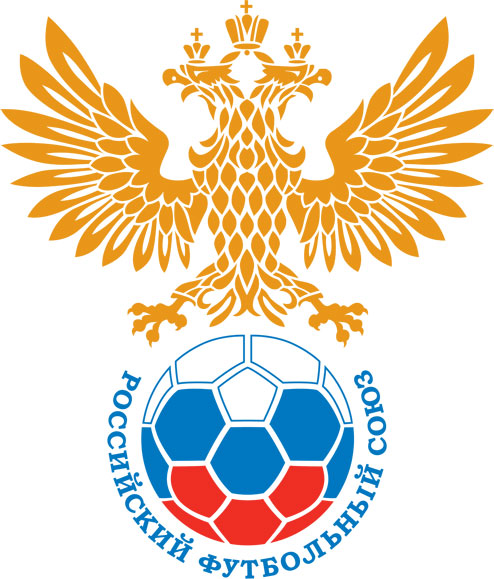 РОССИЙСКИЙ ФУТБОЛЬНЫЙ СОЮЗМАОО СФФ «Центр»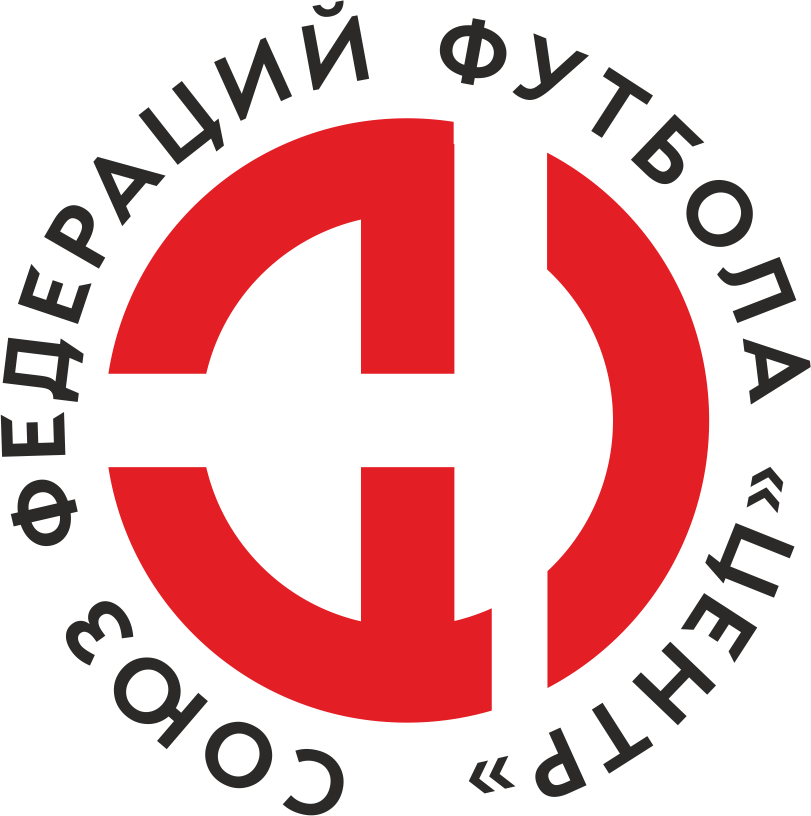    Первенство России по футболу среди команд III дивизиона, зона «Центр» _____ финала Кубка России по футболу среди команд III дивизиона, зона «Центр»Стадион СОК «САПА» (Смоленск)Дата:11 мая 2024Днепр (Смоленск)Днепр (Смоленск)Днепр (Смоленск)Днепр (Смоленск)Атом (Нововоронеж)Атом (Нововоронеж)команда хозяевкоманда хозяевкоманда хозяевкоманда хозяевкоманда гостейкоманда гостейНачало:13:00Освещение:естественноеестественноеКоличество зрителей:500Результат:0:2в пользуАтом (Нововоронеж)1 тайм:0:0в пользуничьяСудья:Кузьмин Даниил  (Новомосковск)кат.не указано1 помощник:Гавриленко Антон (Брянск)кат.не указано2 помощник:Саможанов Константин (Брянск)кат.не указаноРезервный судья:Резервный судья:Мясников Антонкат.не указаноИнспектор:Присяжнюк Максим Александрович (Брянск)Присяжнюк Максим Александрович (Брянск)Присяжнюк Максим Александрович (Брянск)Присяжнюк Максим Александрович (Брянск)Делегат:СчетИмя, фамилияКомандаМинута, на которой забит мячМинута, на которой забит мячМинута, на которой забит мячСчетИмя, фамилияКомандаС игрыС 11 метровАвтогол0:1Роман ГорбуновАтом (Нововоронеж)710:2Артём АзаровАтом (Нововоронеж)81Мин                 Имя, фамилия                          КомандаОснование89Денис ГоловкоДнепр (Смоленск)Вторая жёлтая карточка за срыв перспективной атаки РОССИЙСКИЙ ФУТБОЛЬНЫЙ СОЮЗМАОО СФФ «Центр»РОССИЙСКИЙ ФУТБОЛЬНЫЙ СОЮЗМАОО СФФ «Центр»РОССИЙСКИЙ ФУТБОЛЬНЫЙ СОЮЗМАОО СФФ «Центр»РОССИЙСКИЙ ФУТБОЛЬНЫЙ СОЮЗМАОО СФФ «Центр»РОССИЙСКИЙ ФУТБОЛЬНЫЙ СОЮЗМАОО СФФ «Центр»РОССИЙСКИЙ ФУТБОЛЬНЫЙ СОЮЗМАОО СФФ «Центр»Приложение к протоколу №Приложение к протоколу №Приложение к протоколу №Приложение к протоколу №Дата:11 мая 202411 мая 202411 мая 202411 мая 202411 мая 2024Команда:Команда:Днепр (Смоленск)Днепр (Смоленск)Днепр (Смоленск)Днепр (Смоленск)Днепр (Смоленск)Днепр (Смоленск)Игроки основного составаИгроки основного составаЦвет футболок: гранатово-синие       Цвет гетр: гранатовыеЦвет футболок: гранатово-синие       Цвет гетр: гранатовыеЦвет футболок: гранатово-синие       Цвет гетр: гранатовыеЦвет футболок: гранатово-синие       Цвет гетр: гранатовыеНЛ – нелюбительНЛОВ – нелюбитель,ограничение возраста НЛ – нелюбительНЛОВ – нелюбитель,ограничение возраста Номер игрокаЗаполняется печатными буквамиЗаполняется печатными буквамиЗаполняется печатными буквамиНЛ – нелюбительНЛОВ – нелюбитель,ограничение возраста НЛ – нелюбительНЛОВ – нелюбитель,ограничение возраста Номер игрокаИмя, фамилияИмя, фамилияИмя, фамилия1Александр Марфенков Александр Марфенков Александр Марфенков 15Владислав Возовиков Владислав Возовиков Владислав Возовиков 3Владислав Старовойтов Владислав Старовойтов Владислав Старовойтов 9Ярослав Мухамедшин Ярослав Мухамедшин Ярослав Мухамедшин 17Павел Пасевич Павел Пасевич Павел Пасевич 23Сергей Хачатрян Сергей Хачатрян Сергей Хачатрян 18Кирилл Давыд Кирилл Давыд Кирилл Давыд 14Александр Зюзин Александр Зюзин Александр Зюзин 10Денис Головко (к)Денис Головко (к)Денис Головко (к)7Михаил Петрусёв Михаил Петрусёв Михаил Петрусёв 27Глеб Крюков Глеб Крюков Глеб Крюков Запасные игроки Запасные игроки Запасные игроки Запасные игроки Запасные игроки Запасные игроки 35Евгений КузнецовЕвгений КузнецовЕвгений Кузнецов11Дмитрий ШекинДмитрий ШекинДмитрий Шекин8Алексей БакутинАлексей БакутинАлексей Бакутин88Денис НовосельцевДенис НовосельцевДенис Новосельцев5Александр ФёдоровАлександр ФёдоровАлександр Фёдоров19Андрей НиколаевАндрей НиколаевАндрей Николаев4Егор ВолковЕгор ВолковЕгор Волков22Егор НижегородцевЕгор НижегородцевЕгор Нижегородцев20Артём ЗахаренковАртём ЗахаренковАртём ЗахаренковТренерский состав и персонал Тренерский состав и персонал Фамилия, имя, отчествоФамилия, имя, отчествоДолжностьДолжностьТренерский состав и персонал Тренерский состав и персонал 1Сергей Валентинович ГунькоГлавный тренерГлавный тренерТренерский состав и персонал Тренерский состав и персонал 2Вячеслав Викторович МишуткинСтарший тренерСтарший тренер3Лилит Арменовна МкртчанВрачВрач4Александр Анатольевич ГлушенковНачальник командыНачальник команды5Алексей Анатольевич СафроновГенеральный директорГенеральный директор67ЗаменаЗаменаВместоВместоВместоВышелВышелВышелВышелМинМинСудья: _________________________Судья: _________________________Судья: _________________________11Михаил ПетрусёвМихаил ПетрусёвМихаил ПетрусёвАлексей БакутинАлексей БакутинАлексей БакутинАлексей Бакутин464622Сергей ХачатрянСергей ХачатрянСергей ХачатрянАлександр ФёдоровАлександр ФёдоровАлександр ФёдоровАлександр Фёдоров6262Подпись Судьи: _________________Подпись Судьи: _________________Подпись Судьи: _________________33Кирилл ДавыдКирилл ДавыдКирилл ДавыдДмитрий ШекинДмитрий ШекинДмитрий ШекинДмитрий Шекин8080Подпись Судьи: _________________Подпись Судьи: _________________Подпись Судьи: _________________44556677        РОССИЙСКИЙ ФУТБОЛЬНЫЙ СОЮЗМАОО СФФ «Центр»        РОССИЙСКИЙ ФУТБОЛЬНЫЙ СОЮЗМАОО СФФ «Центр»        РОССИЙСКИЙ ФУТБОЛЬНЫЙ СОЮЗМАОО СФФ «Центр»        РОССИЙСКИЙ ФУТБОЛЬНЫЙ СОЮЗМАОО СФФ «Центр»        РОССИЙСКИЙ ФУТБОЛЬНЫЙ СОЮЗМАОО СФФ «Центр»        РОССИЙСКИЙ ФУТБОЛЬНЫЙ СОЮЗМАОО СФФ «Центр»        РОССИЙСКИЙ ФУТБОЛЬНЫЙ СОЮЗМАОО СФФ «Центр»        РОССИЙСКИЙ ФУТБОЛЬНЫЙ СОЮЗМАОО СФФ «Центр»        РОССИЙСКИЙ ФУТБОЛЬНЫЙ СОЮЗМАОО СФФ «Центр»Приложение к протоколу №Приложение к протоколу №Приложение к протоколу №Приложение к протоколу №Приложение к протоколу №Приложение к протоколу №Дата:Дата:11 мая 202411 мая 202411 мая 202411 мая 202411 мая 202411 мая 2024Команда:Команда:Команда:Атом (Нововоронеж)Атом (Нововоронеж)Атом (Нововоронеж)Атом (Нововоронеж)Атом (Нововоронеж)Атом (Нововоронеж)Атом (Нововоронеж)Атом (Нововоронеж)Атом (Нововоронеж)Игроки основного составаИгроки основного составаЦвет футболок: синие   Цвет гетр:  синиеЦвет футболок: синие   Цвет гетр:  синиеЦвет футболок: синие   Цвет гетр:  синиеЦвет футболок: синие   Цвет гетр:  синиеНЛ – нелюбительНЛОВ – нелюбитель,ограничение возрастаНЛ – нелюбительНЛОВ – нелюбитель,ограничение возрастаНомер игрокаЗаполняется печатными буквамиЗаполняется печатными буквамиЗаполняется печатными буквамиНЛ – нелюбительНЛОВ – нелюбитель,ограничение возрастаНЛ – нелюбительНЛОВ – нелюбитель,ограничение возрастаНомер игрокаИмя, фамилияИмя, фамилияИмя, фамилия1Александр Соколов Александр Соколов Александр Соколов 21Владимир Мезинов  (к)Владимир Мезинов  (к)Владимир Мезинов  (к)2Денис Якунин  Денис Якунин  Денис Якунин  9Антон Мамонтов Антон Мамонтов Антон Мамонтов 52Максим Беляев Максим Беляев Максим Беляев 77Матвей Зимовец  Матвей Зимовец  Матвей Зимовец  11Дмитрий Сапельников Дмитрий Сапельников Дмитрий Сапельников 57Александр Акулов Александр Акулов Александр Акулов 10Сергей Колпаков Сергей Колпаков Сергей Колпаков 69Анатолий Анисимов Анатолий Анисимов Анатолий Анисимов 22Ярослав Николаев Ярослав Николаев Ярослав Николаев Запасные игроки Запасные игроки Запасные игроки Запасные игроки Запасные игроки Запасные игроки 48Илья ОдиноковИлья ОдиноковИлья Одиноков7Борис ТрифоновБорис ТрифоновБорис Трифонов85Артём АзаровАртём АзаровАртём Азаров4Роман ГорбуновРоман ГорбуновРоман Горбунов8Никита МельниковНикита МельниковНикита Мельников98Данила СтепанищевДанила СтепанищевДанила Степанищев54Егор НикитинЕгор НикитинЕгор НикитинТренерский состав и персонал Тренерский состав и персонал Фамилия, имя, отчествоФамилия, имя, отчествоДолжностьДолжностьТренерский состав и персонал Тренерский состав и персонал 1Александр Владимирович КуртеянГлавный тренерГлавный тренерТренерский состав и персонал Тренерский состав и персонал 2Константин Петрович ЛепёхинТренерТренер3Сергей Сергеевич ПанинНачальник командыНачальник команды4567Замена Замена ВместоВместоВышелМинСудья : ______________________Судья : ______________________11Владимир Мезинов Владимир Мезинов Роман Горбунов3522Анатолий АнисимовАнатолий АнисимовБорис Трифонов59Подпись Судьи : ______________Подпись Судьи : ______________Подпись Судьи : ______________33Александр АкуловАлександр АкуловАртём Азаров62Подпись Судьи : ______________Подпись Судьи : ______________Подпись Судьи : ______________44556677        РОССИЙСКИЙ ФУТБОЛЬНЫЙ СОЮЗМАОО СФФ «Центр»        РОССИЙСКИЙ ФУТБОЛЬНЫЙ СОЮЗМАОО СФФ «Центр»        РОССИЙСКИЙ ФУТБОЛЬНЫЙ СОЮЗМАОО СФФ «Центр»        РОССИЙСКИЙ ФУТБОЛЬНЫЙ СОЮЗМАОО СФФ «Центр»   Первенство России по футболу среди футбольных команд III дивизиона, зона «Центр» _____ финала Кубка России по футболу среди футбольных команд III дивизиона, зона «Центр»       Приложение к протоколу №Дата:11 мая 2024Днепр (Смоленск)Атом (Нововоронеж)команда хозяевкоманда гостей